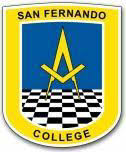 Guía Nº 2Unidad 1 habilidades motrices básicas de locomoción, manipulación y estabilidad.Realiza los ejercicios que aparecen en el video en compañía de un adulto:https://youtu.be/x3Be8CcS5g0Una vez que hayas terminado de realizar los ejercicios, debes dibujar en tu cuaderno, 6 alimentos saludables que consumas en tu casa. 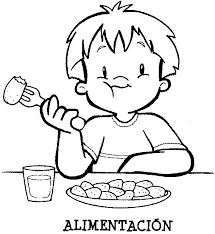 Antes de iniciar tu tarea y luego al término de esta, recuerda lavar tus manos: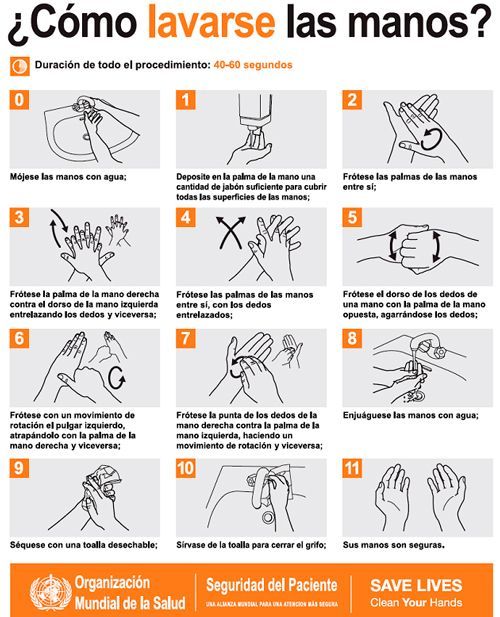 Asignatura: Educación FísicaNivel: Primero Básico A-B-CProfesora: Constanza González PizarroObjetivo: Desarrollar habilidades motrices básicas mediante la ejecución de ejercicios en casa y mejorar hábitos de alimentación